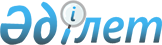 О некоторых вопросах акционерного общества "Фонд национального благосостояния "Самрук-Қазына"Постановление Правительства Республики Казахстан от 26 августа 2014 года № 951

      В соответствии с пунктом 1 статьи 114 Закона Республики Казахстан от 1 марта 2011 года «О государственном имуществе» Правительство Республики Казахстан ПОСТАНОВЛЯЕТ:



      1. Передать в установленном законодательством порядке в оплату размещаемых акций акционерного общества «Фонд национального благосостояния «Самрук-Қазына» (далее - Фонд) республиканское имущество, находящееся по адресу: город Актобе, жилой массив Акжар-2, участок 1900, согласно приложению к настоящему постановлению.



      2. Комитету государственного имущества и приватизации Министерства финансов Республики Казахстан совместно с Фондом принять меры, вытекающие из настоящего, постановления.



      3. Настоящее постановление вводится в действие со дня его подписания.      Премьер-Министр

      Республики Казахстан                       К. Масимов

Приложение          

к постановлению Правительства

Республики Казахстан     

от 26 августа 2014 года № 951

   Перечень государственного имущества, передаваемого в оплату

    размещаемых акций акционерного общества «Фонд национального

                 благосостояния «Самрук-Қазына»
					© 2012. РГП на ПХВ «Институт законодательства и правовой информации Республики Казахстан» Министерства юстиции Республики Казахстан
				№ п/пНаименование имуществаЕдиница измерения1231ПС 220/110/35/10 Кв «Акжар-2» в г. Актобе, в том числе ячейка ВЛ-220 кВ на Пс «Ульке»Имущественно-

технический комплекс2Земельный участок8,7309 гектар3Земельные участки под опоры ВЛ-1, ВЛ-21,2692 гектар4ВЛ № 1 «Акжар-2»-«Ульке» 26,4 кмИмущественно-

технический комплекс5ВЛ № 2 разрез ВЛ «Актюбинская»-«Кемпирсай», заход-выход ВЛ-220 кВ на ПС «Акжар-2», 5,3 кмИмущественно-

технический комплекс